10.06.20r. (Środa) Witajcie kochani! Zapraszamy Was na dalszą część podróży dookoła świata.TEMAT: Przyjaciele z końca świataNa początek zabawa ruchowa na powitanie. Czy wiecie jak witają się polskie dzieci? Za pomocą podania ręki, przybicia piątki oraz przybicia „żółwika”. A wiecie jak witają się Japończycy, Eskimosi, Afrykanie i Indianie? Za chwilę wszystkiego się dowiecie. Włączcie piosenkę i poruszajcie się w jej rytm – na przerwę w muzyce witajcie się z rodzicami (rodzice zatrzymajcie co jakiś czas piosenkę): jak Japonka – poprzez złożenie rąk i ukłon; jak Eskimos – noskami; Afrykanin – poprzez klaskanie i podskakiwanie; jak Indianin – poprzez przyłożenie ręki do serca i odchylenie jej zataczając koło i mówiąc „Wingapo: (łingapo) i jak polskie przedszkolaki – przybicie piątki, „żółwika” lub podanie ręki.https://www.youtube.com/watch?v=Y_kIVuTfVk4&feature=emb_titleZadanie I„Dookoła świata” – zabawa z globusem .Dzieci wskazują na globusie/ mapie dowolne państwa i ustalają wspólnie z rodzicem, jakim językiem posługują się jego mieszkańcy, jakie miasto jest jego stolicą . Weryfikują odpowiedzi z encyklopedią lub leksykonem geograficznym .NIEMCY – BERLIN – JĘZYK NIEMIECKI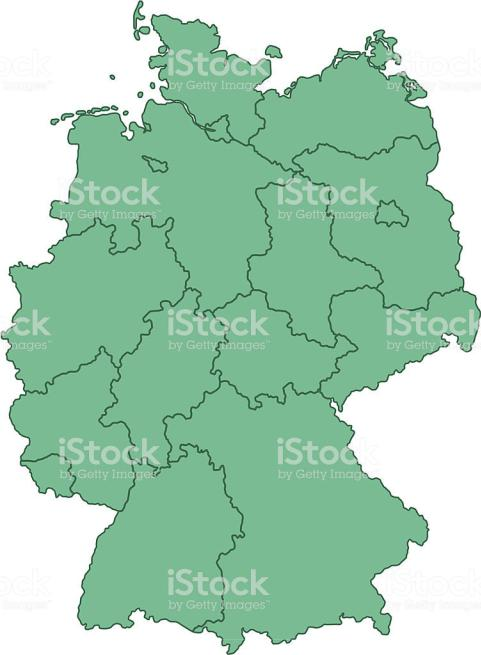 FRANCJA – PARYŻ – JĘZYK FRANCUSKI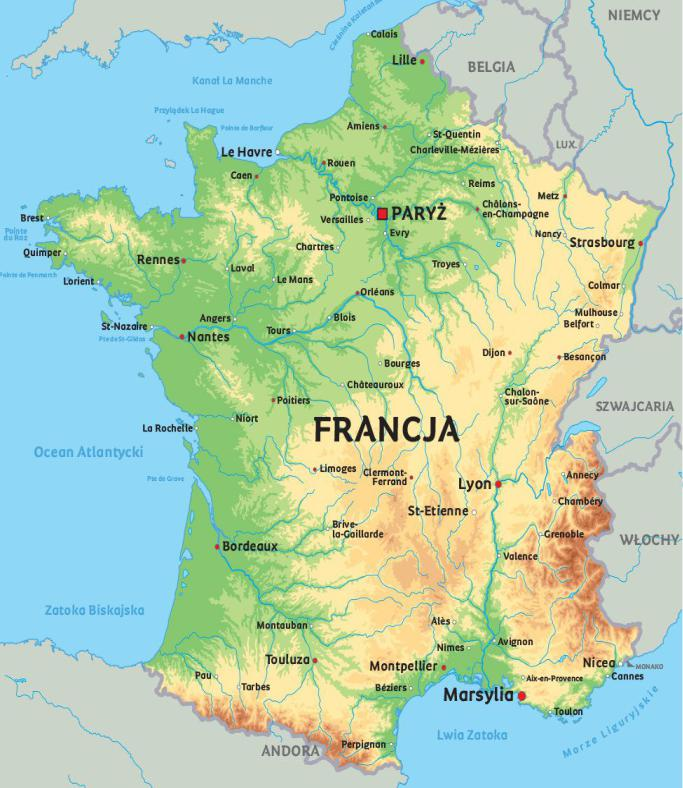 BRAZYLIA – BRASIL – JĘZYK PORTUGALSKI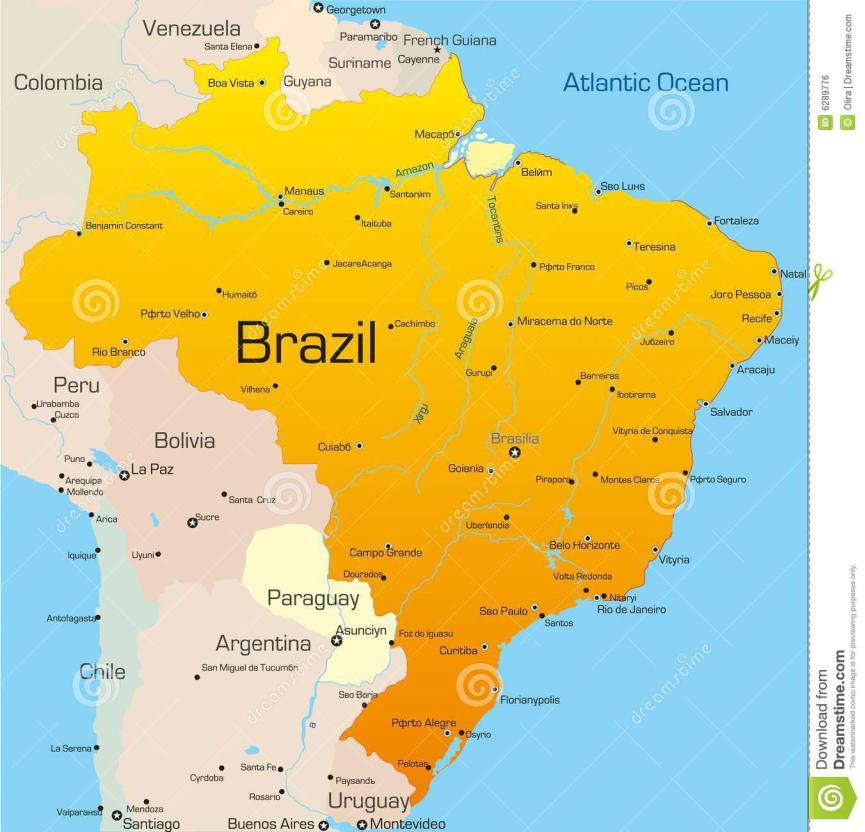 INDIE – NOWE DELHI- JĘZYK URZĘDOWY – HINDI I ANGIELSKI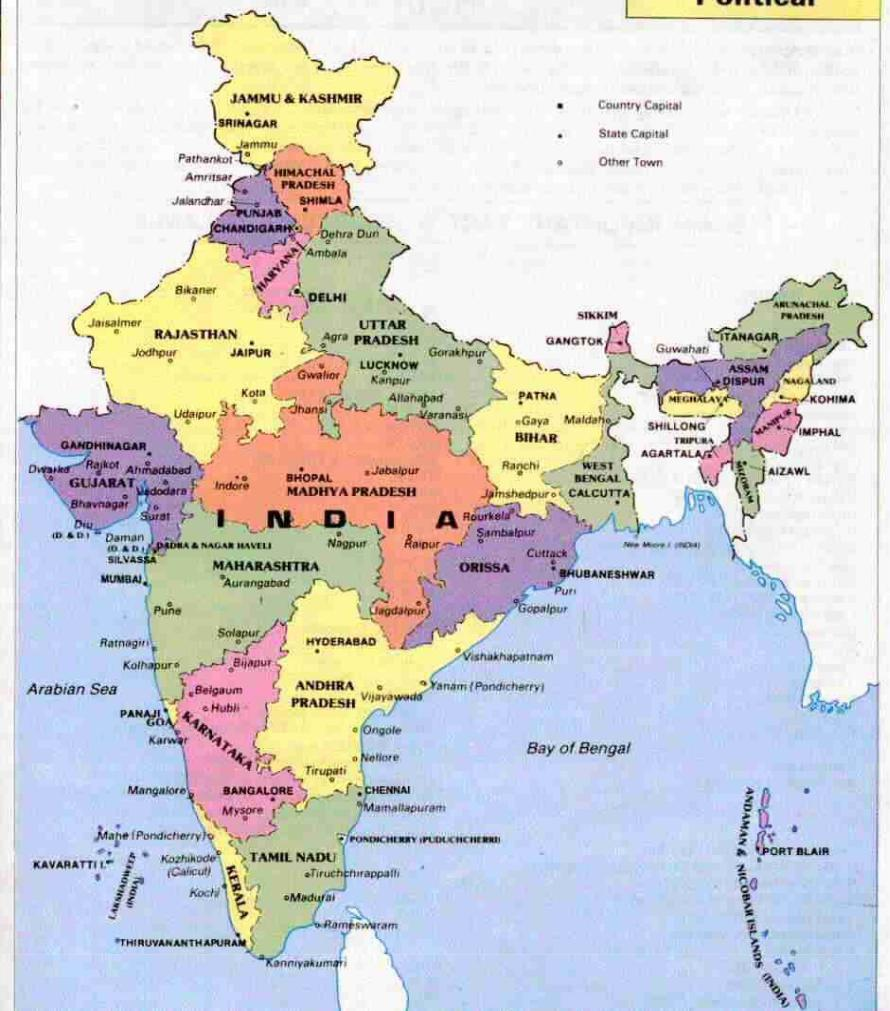 Zadanie II„Kontynenty” – zapoznanie dzieci z nazwami kontynentów, wyszukiwanie na mapie i na globusie kontynentuEUROPA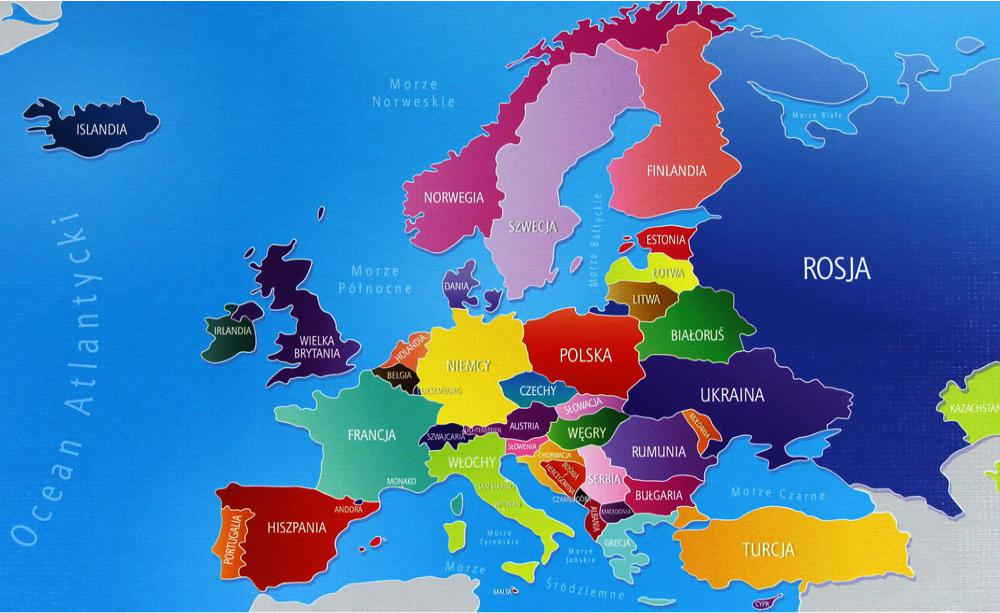 AZJA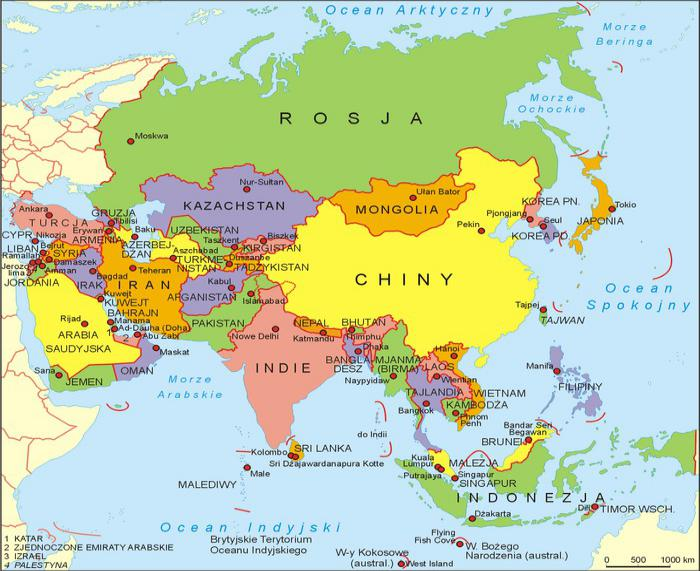 AFRYKA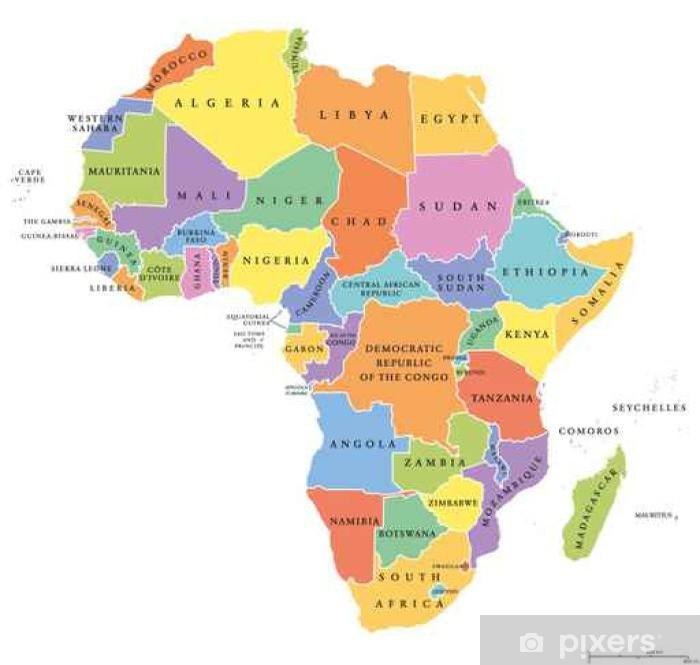 AMERYKA PÓŁNOCNA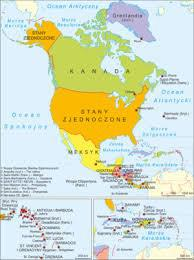 AMERYKA POŁUDNIOWA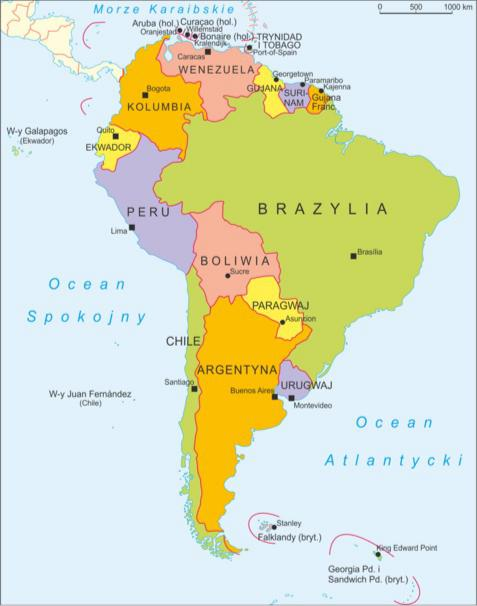 AUSTRALIA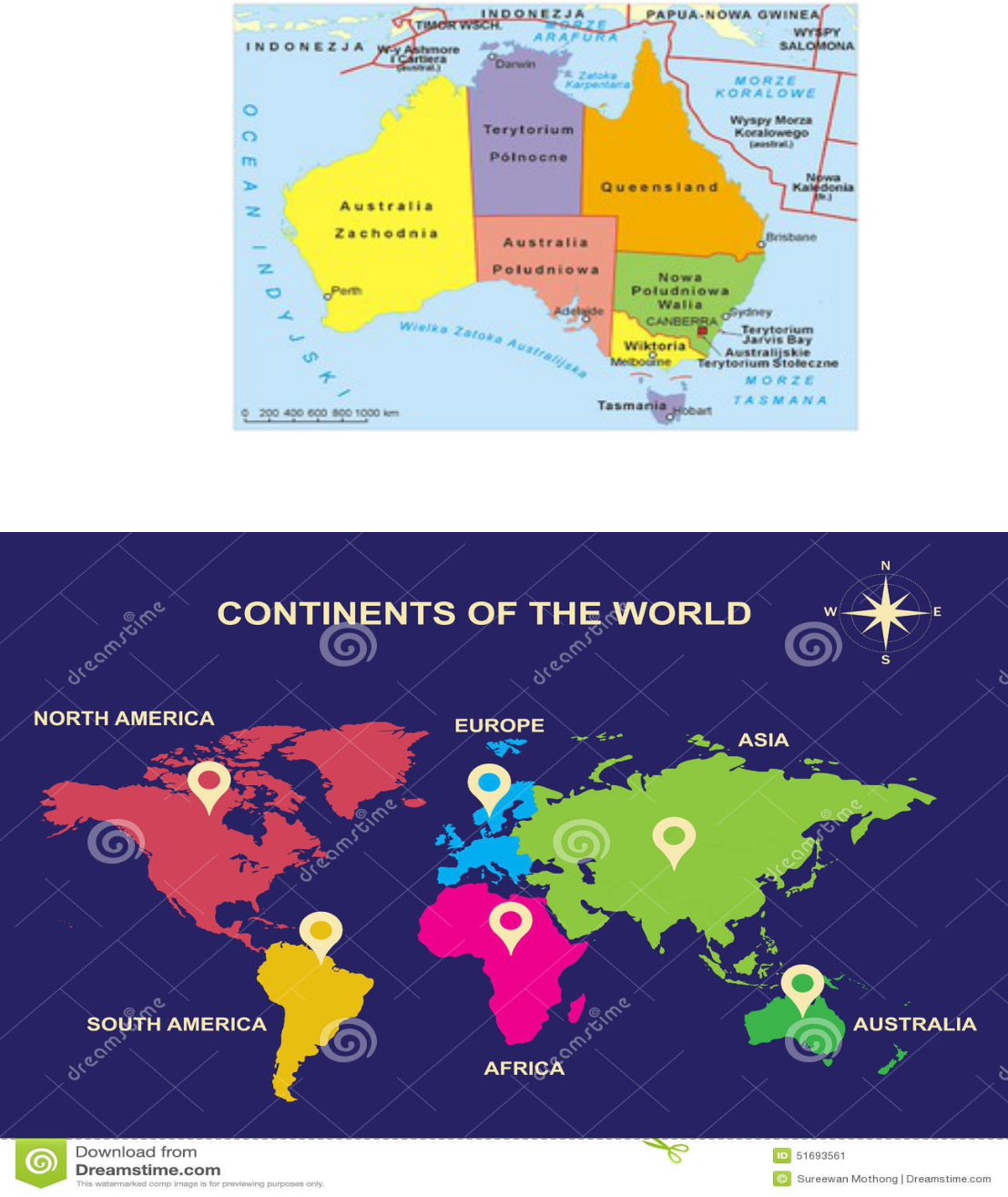 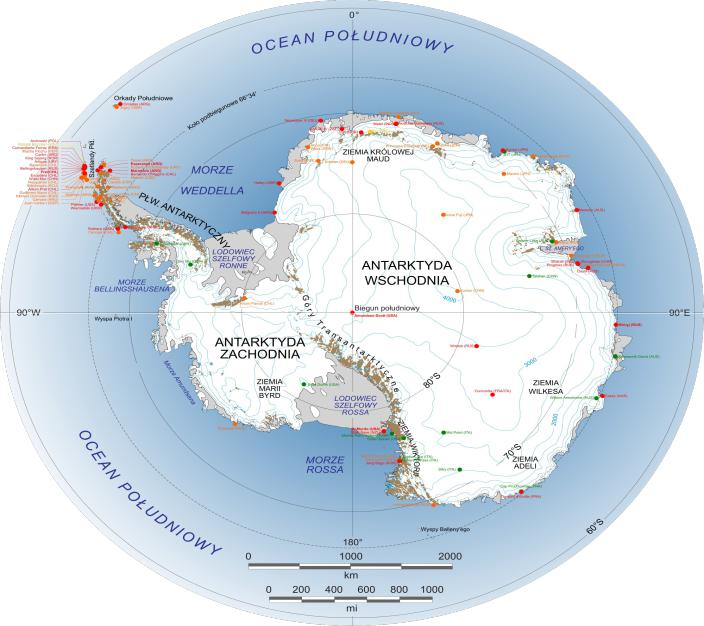 Zadanie IIIKolejna propozycja to pomysł na pracę plastyczną „Afrykańskie maski”.Do wyboru maska z rolki po papierze lub papierowego talerzyka. Poniżej przedstawiamy kilka zdjęć poglądowych.I Potrzebne będą: rolki po papierze, ołówek, nożyczki, brązowa i biała farba, plastelinaNajpierw wytnijcie kształt maski z jednej strony rolki oraz otwory na oczy. Następnie pomalujcie rolkę brązową farbą, a po wyschnięciu doklejcie nos i usta z plasteliny. Na koniec maskę możecie ozdobić dowolnymi wzorami.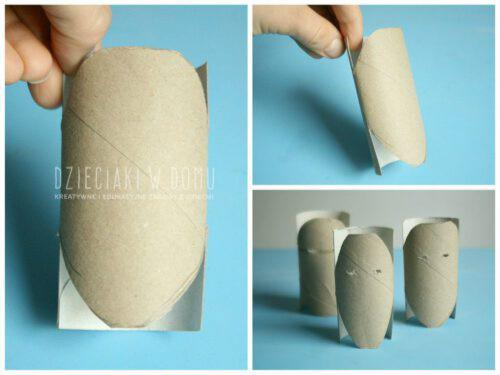 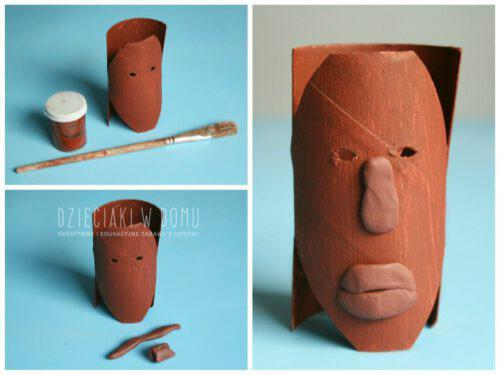 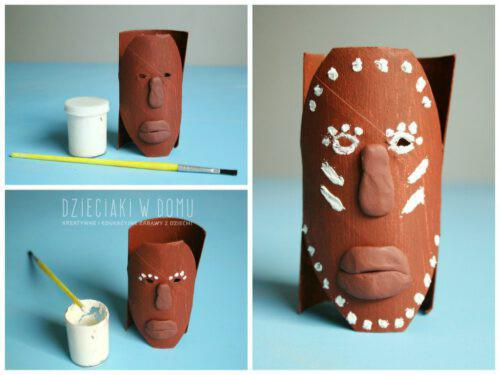 Potrzebne będą: papierowy talerzyk, brązowa farba, pędzelek, brązowa i biała plastelina, kolorowe tasiemki, kolorowe koraliki, dziurkaczW drugim projekcie maski wytnijcie w talerzyku otwory na oczy, a następnie pomalujcie go na brązowo. Po wyschnięciu, z plasteliny doklejcie nos, usta i ozdóbcie talerzyk białą plasteliną. Na koniec wytnijcie dziurki i przewleczcie przez nie tasiemki zakończone kolorowymi koralikami.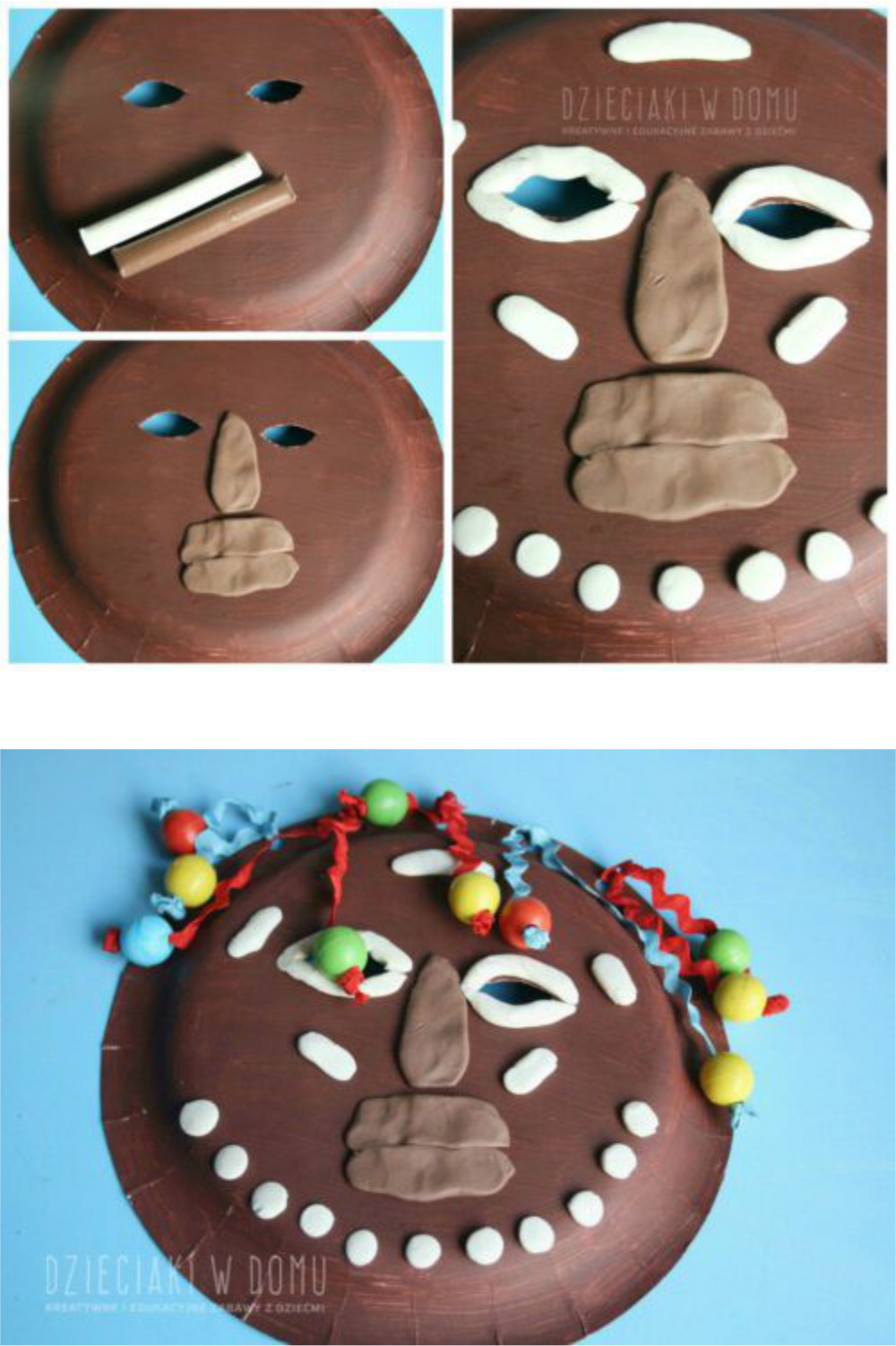 Zadanie VKarty pracy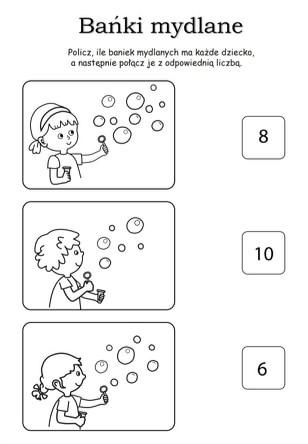 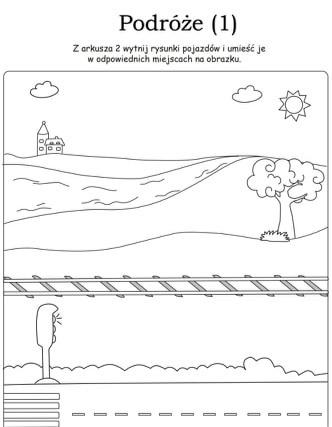 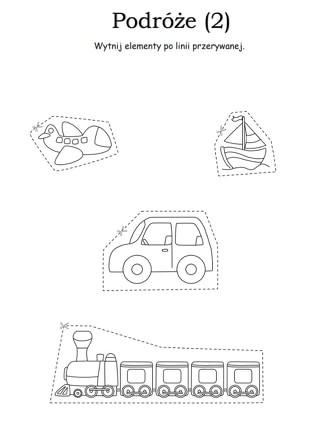 